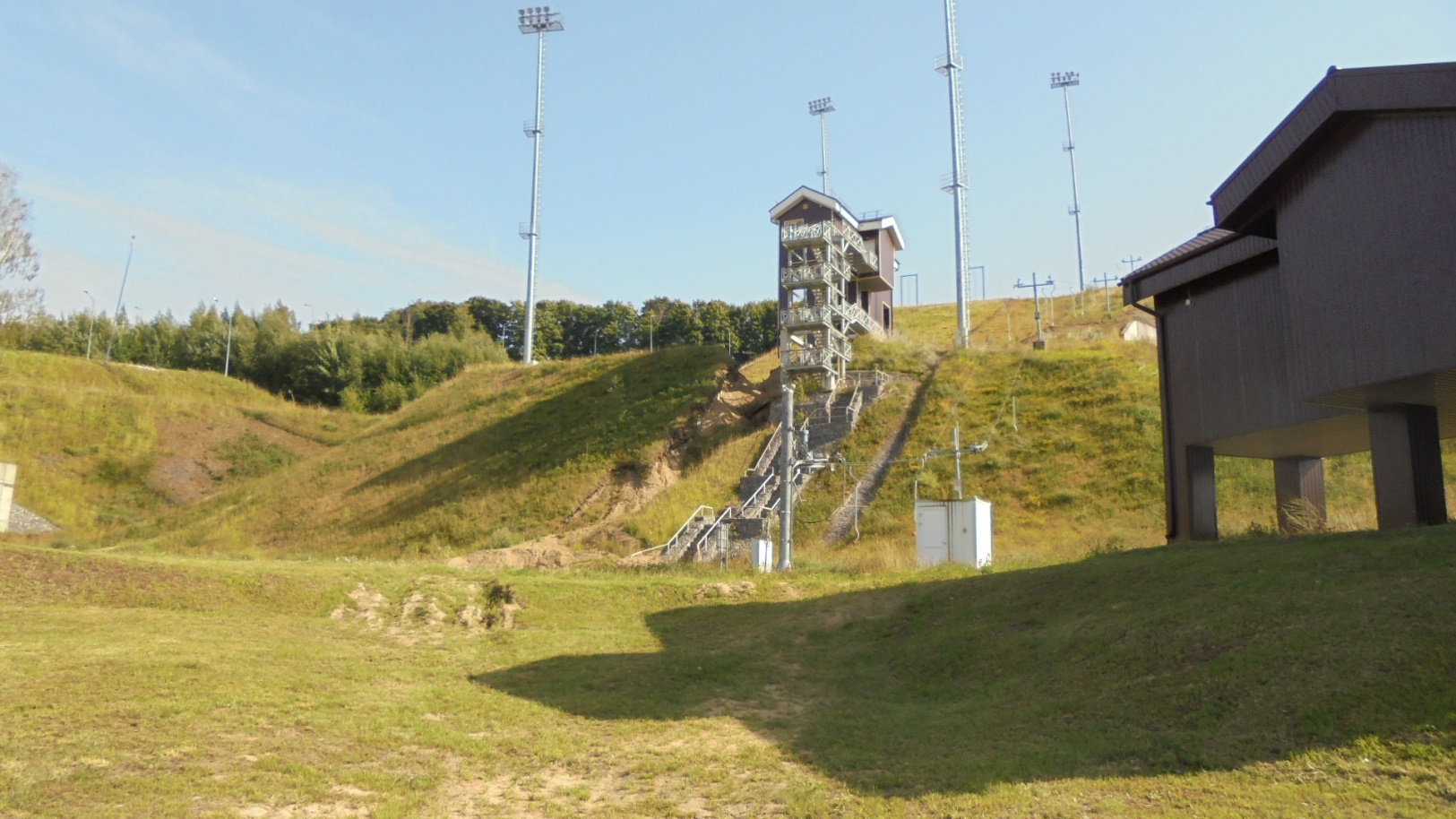 Фото 1. Трасса для акробатики.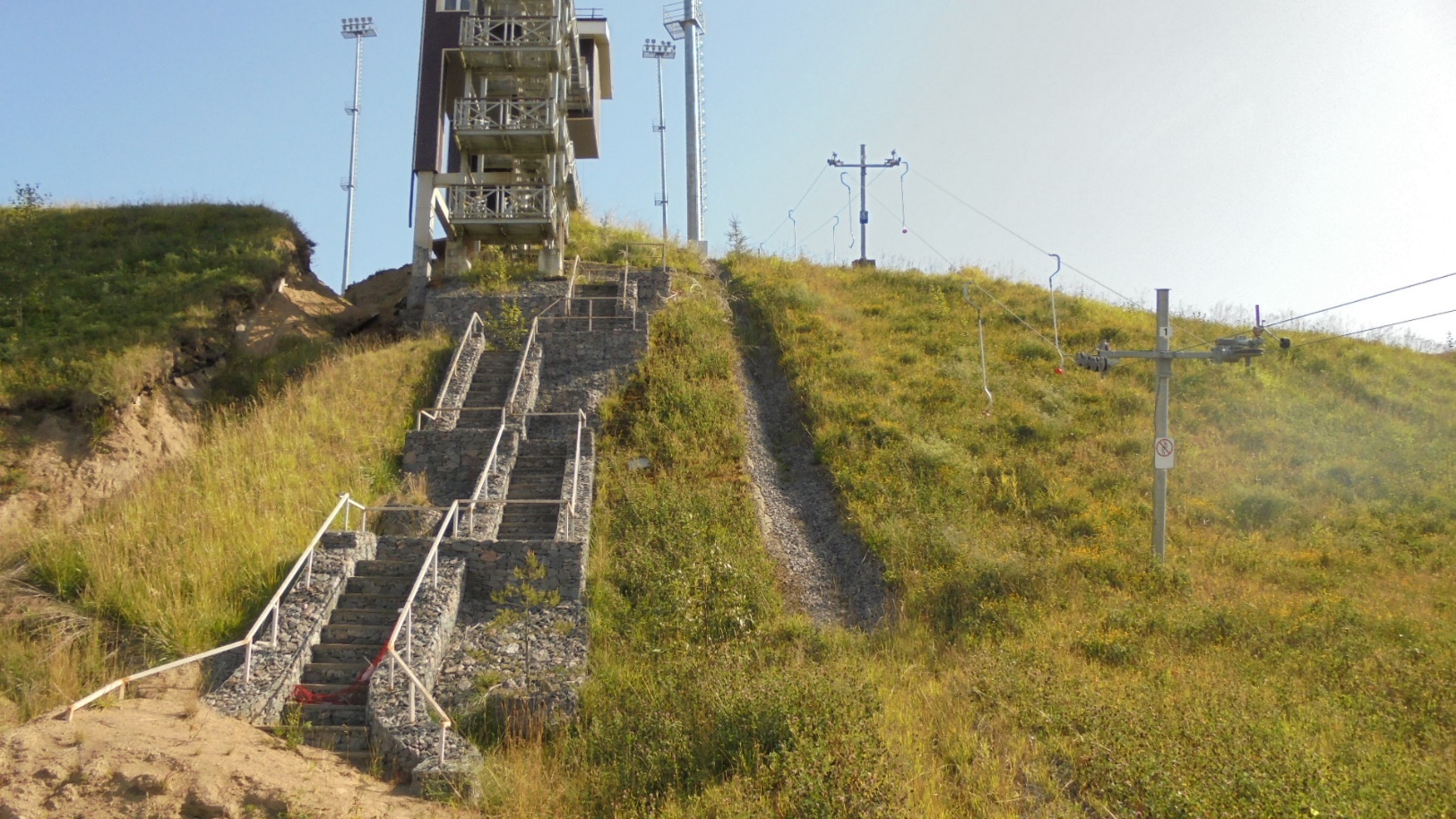 Фото 2. Трасса для акробатики.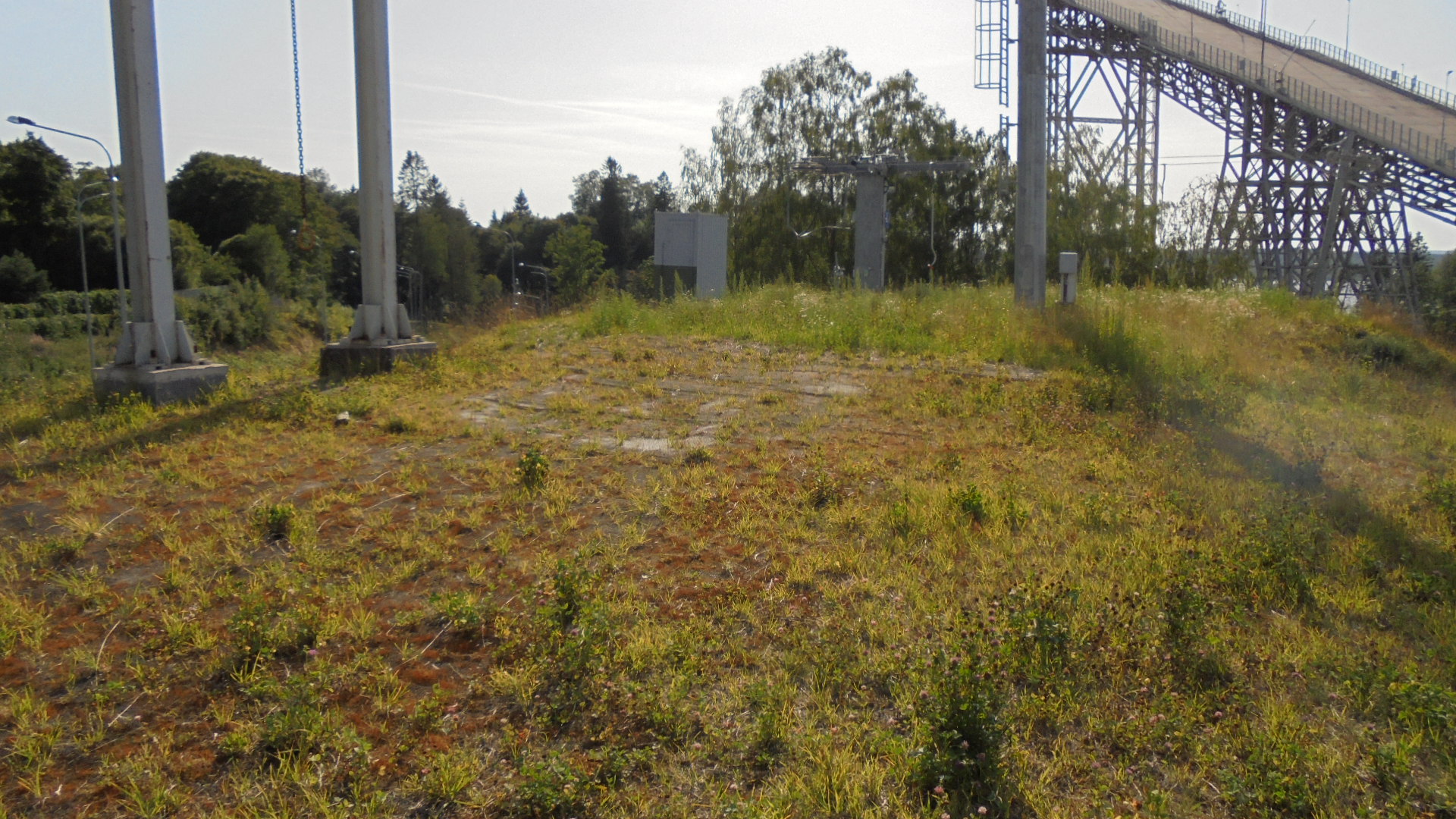 Фото 3.Трасса для акробатики.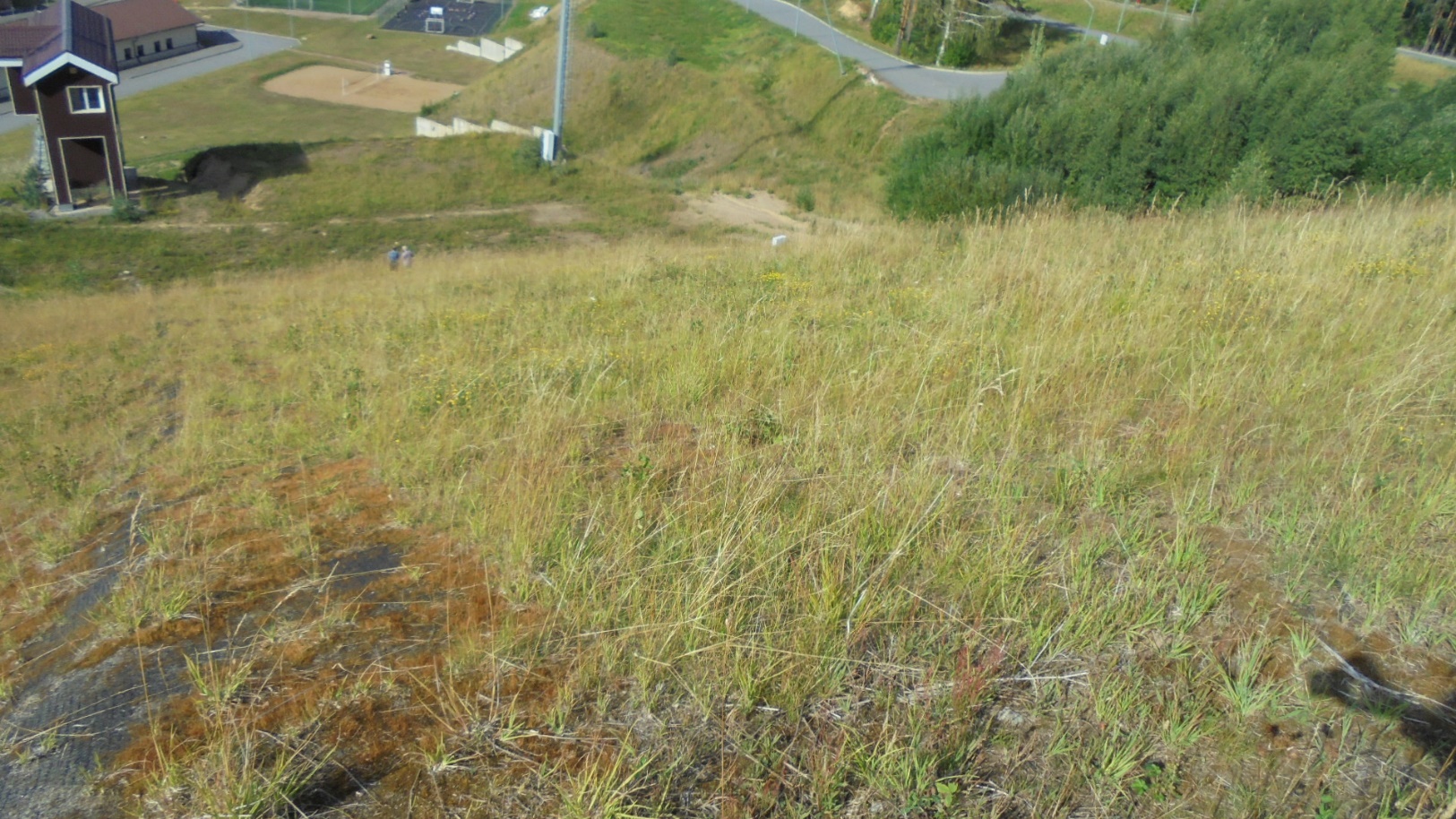 Фото 4. Трасса для акробатики.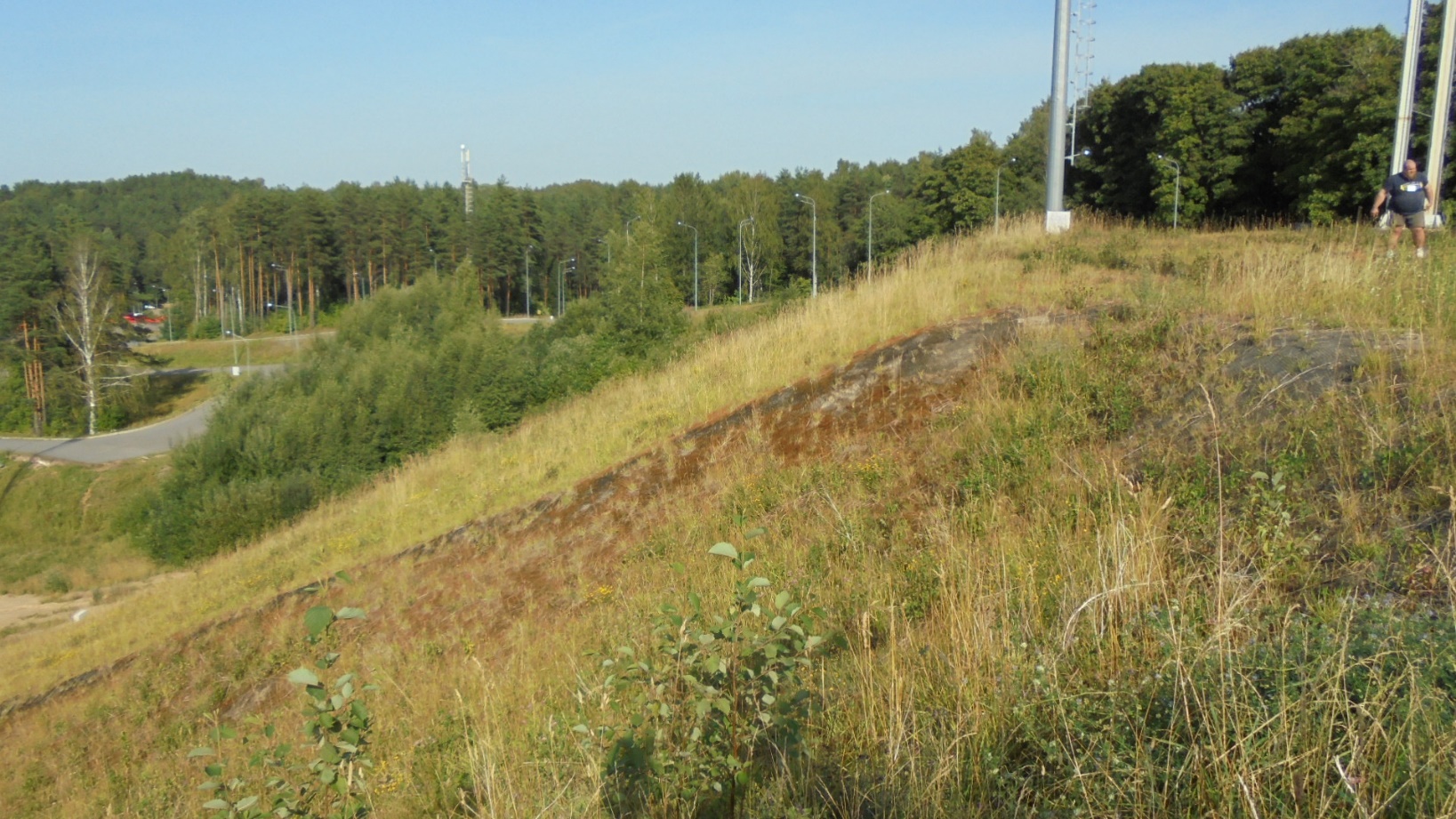 Фото 5. Трасса для акробатики.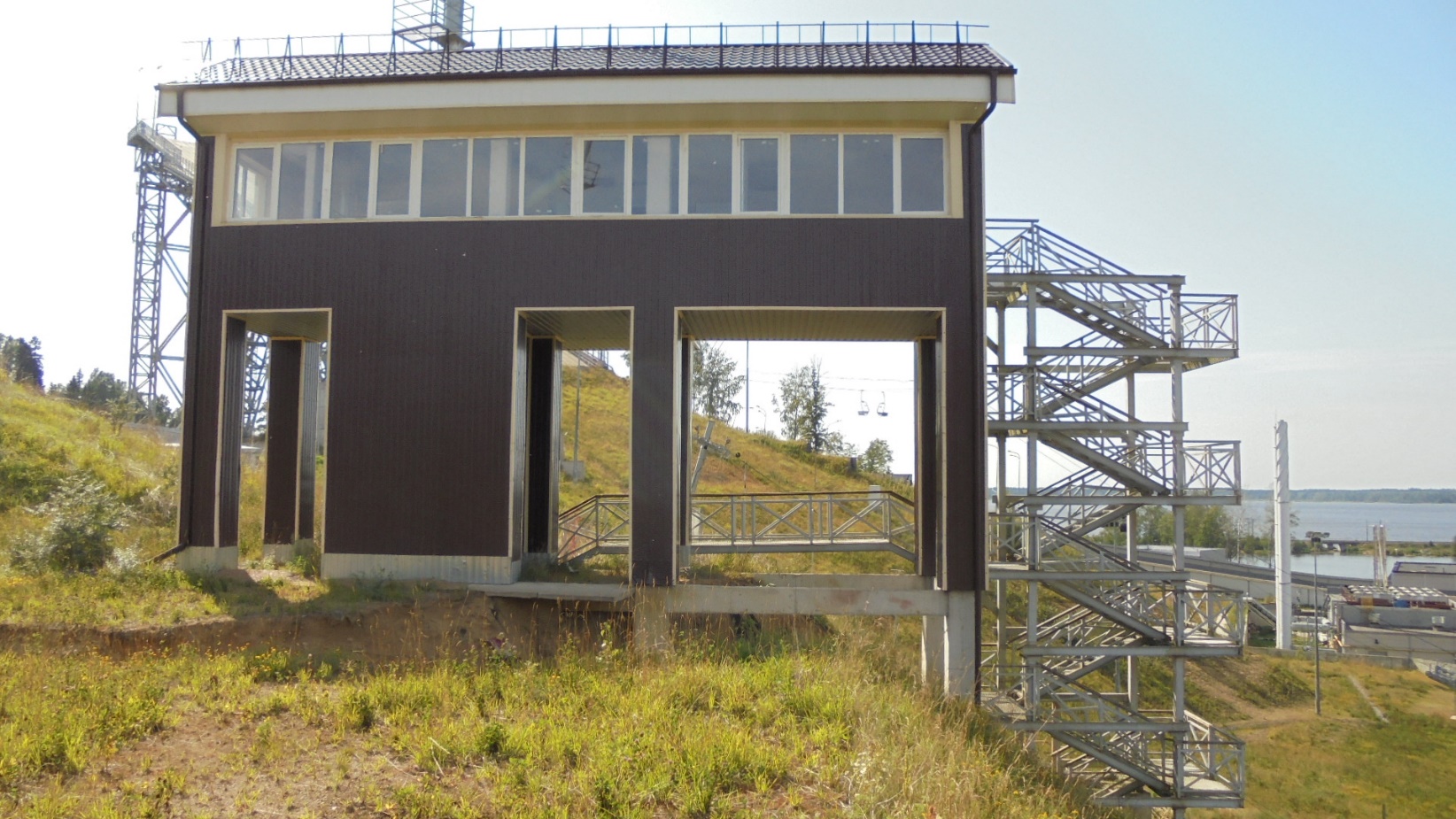 Фото 6. Помещение для судей.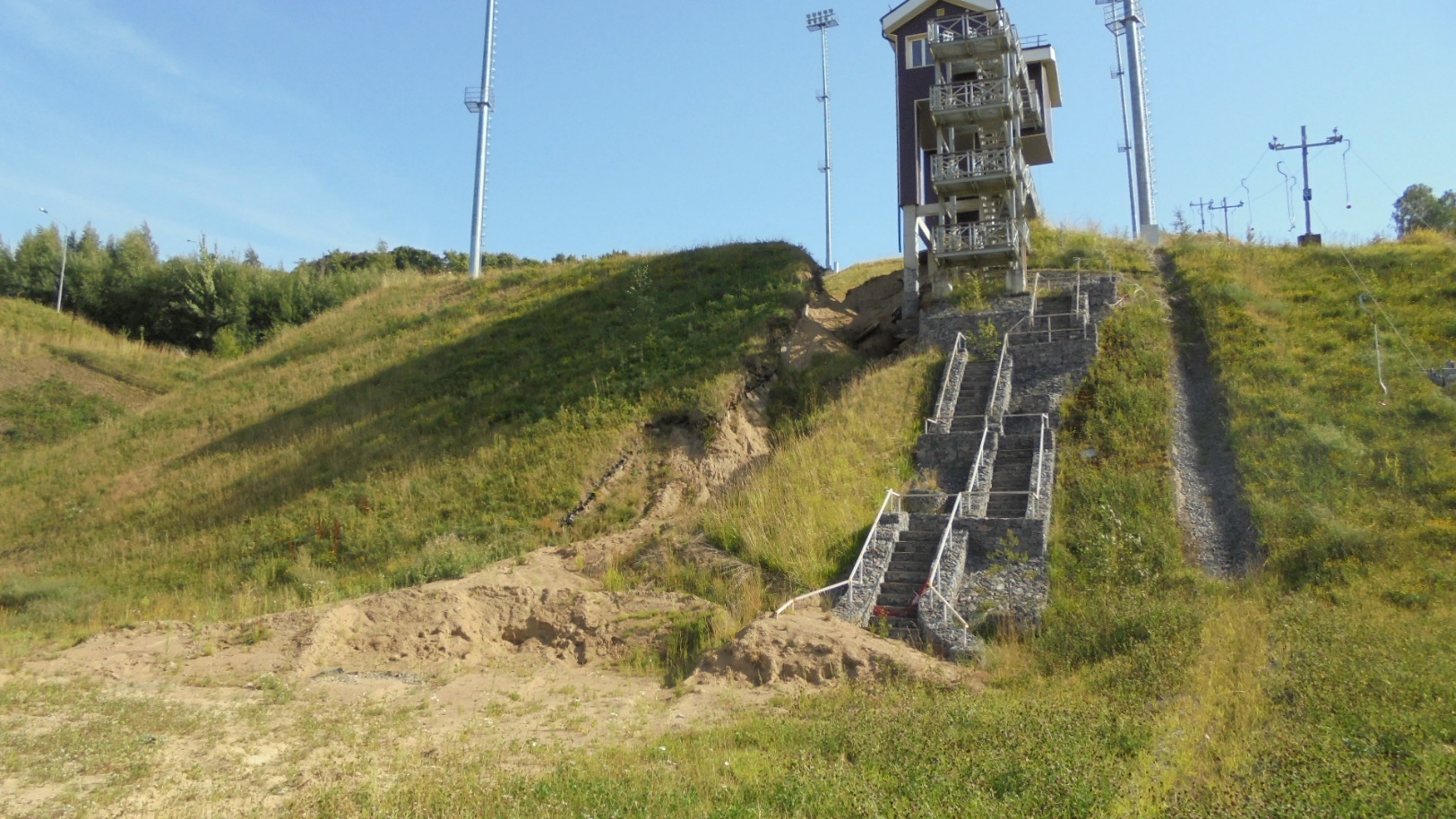 Фото 7. Разрушение склона.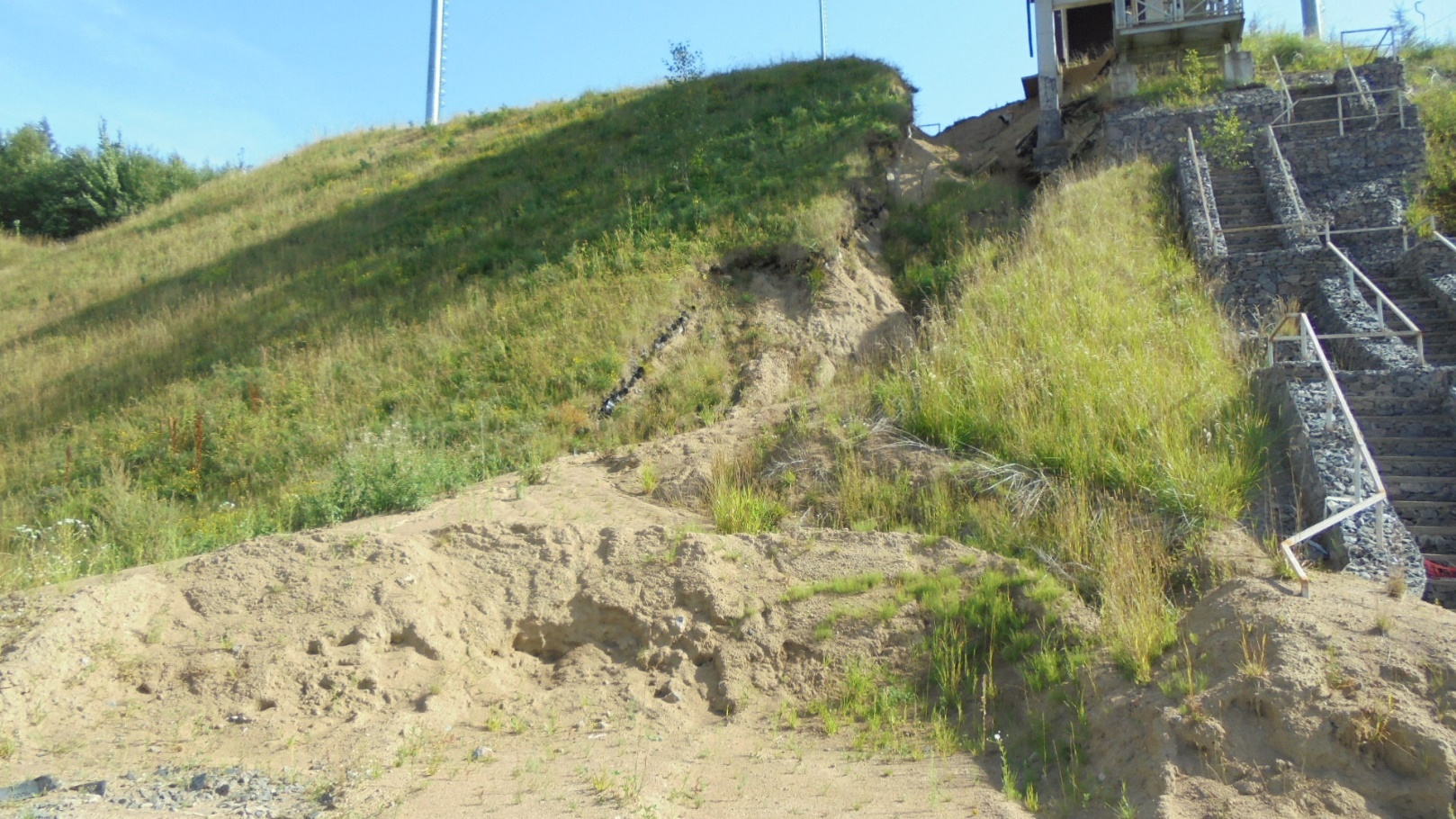 Фото 8. Разрушение склона.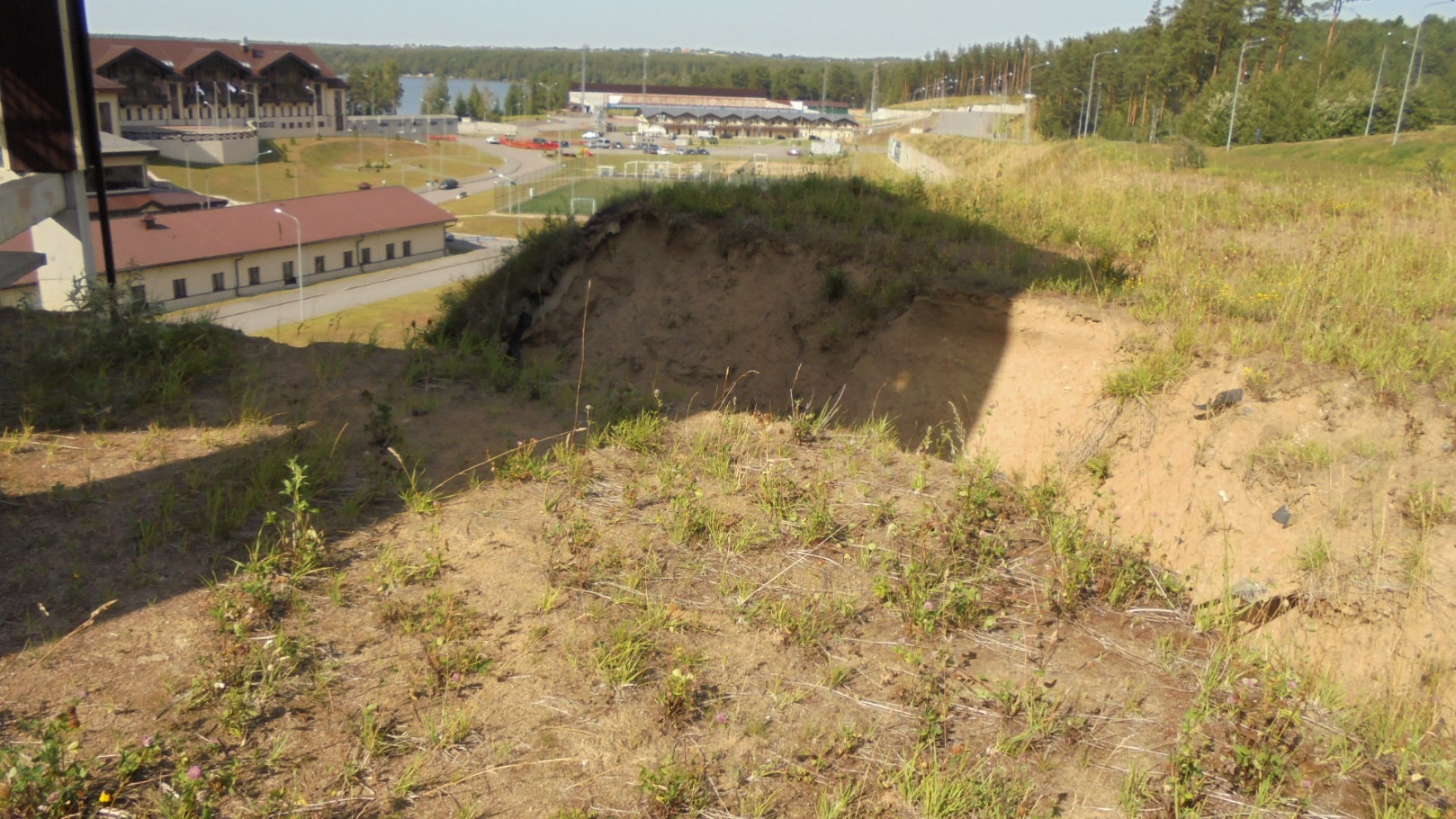 Фото 9.Разрушение склона.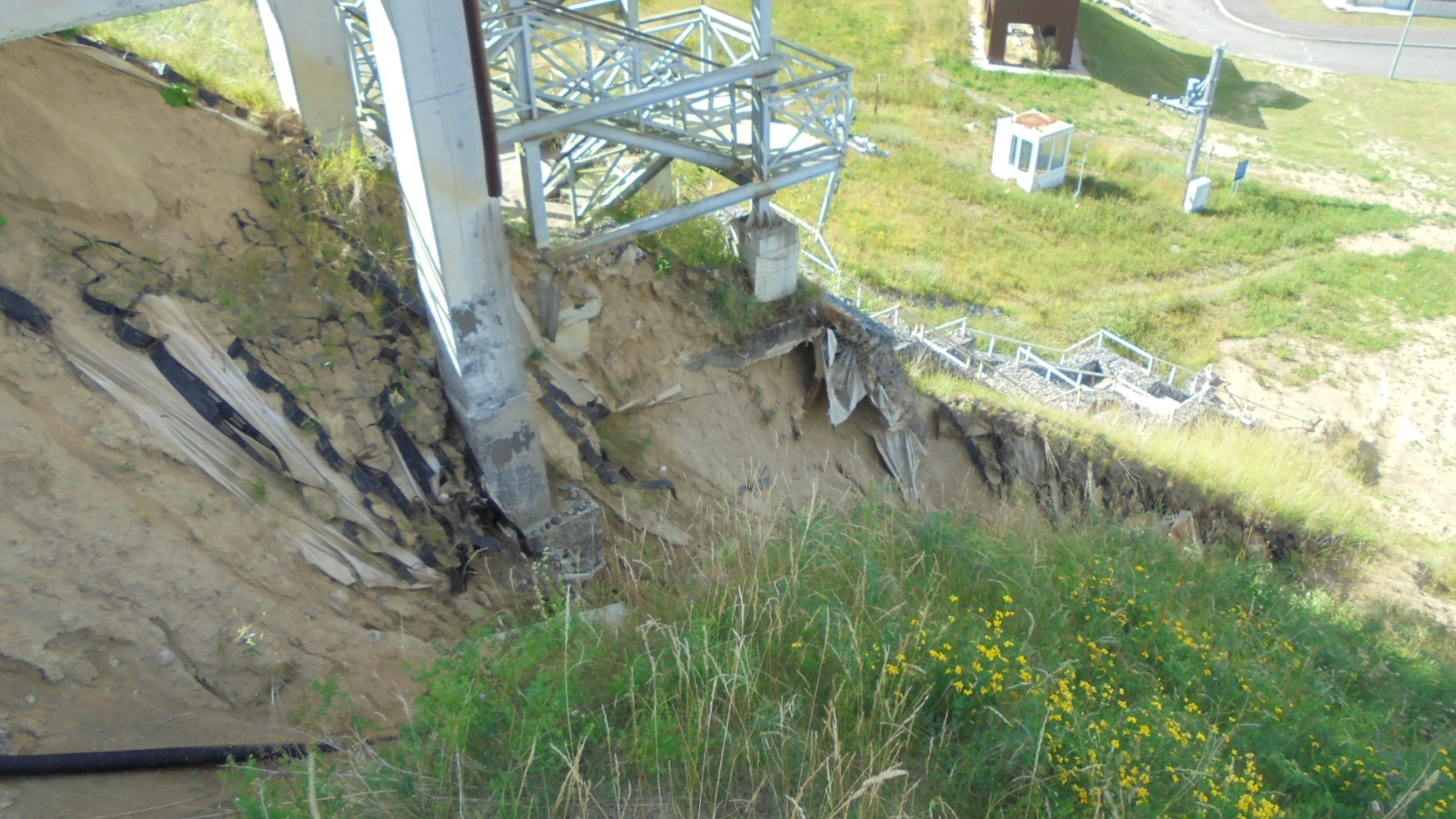 Фото 10.Разрушение склона.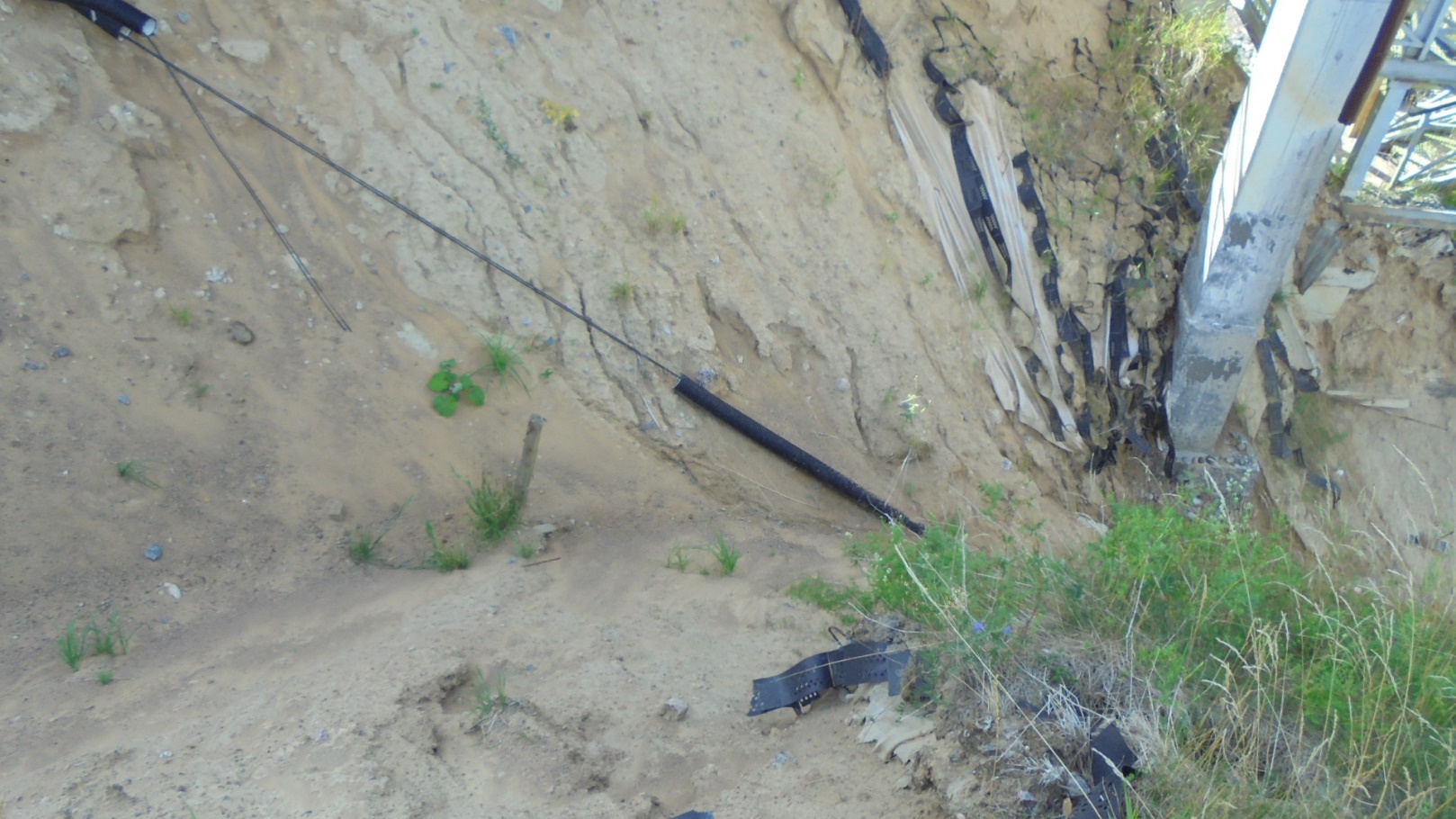 Фото 11. Разрушение склона.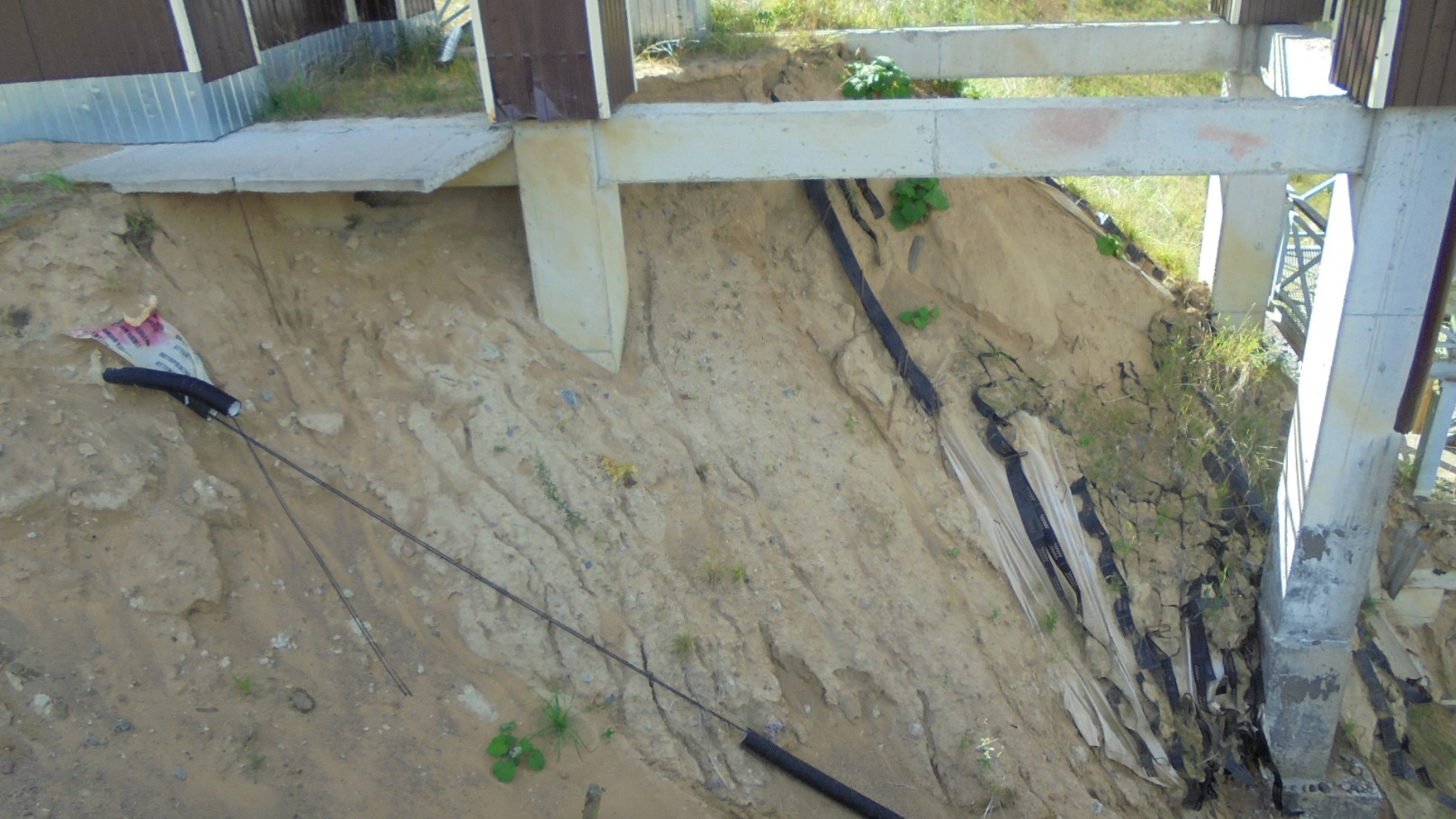 Фото 12. Разрушение склона.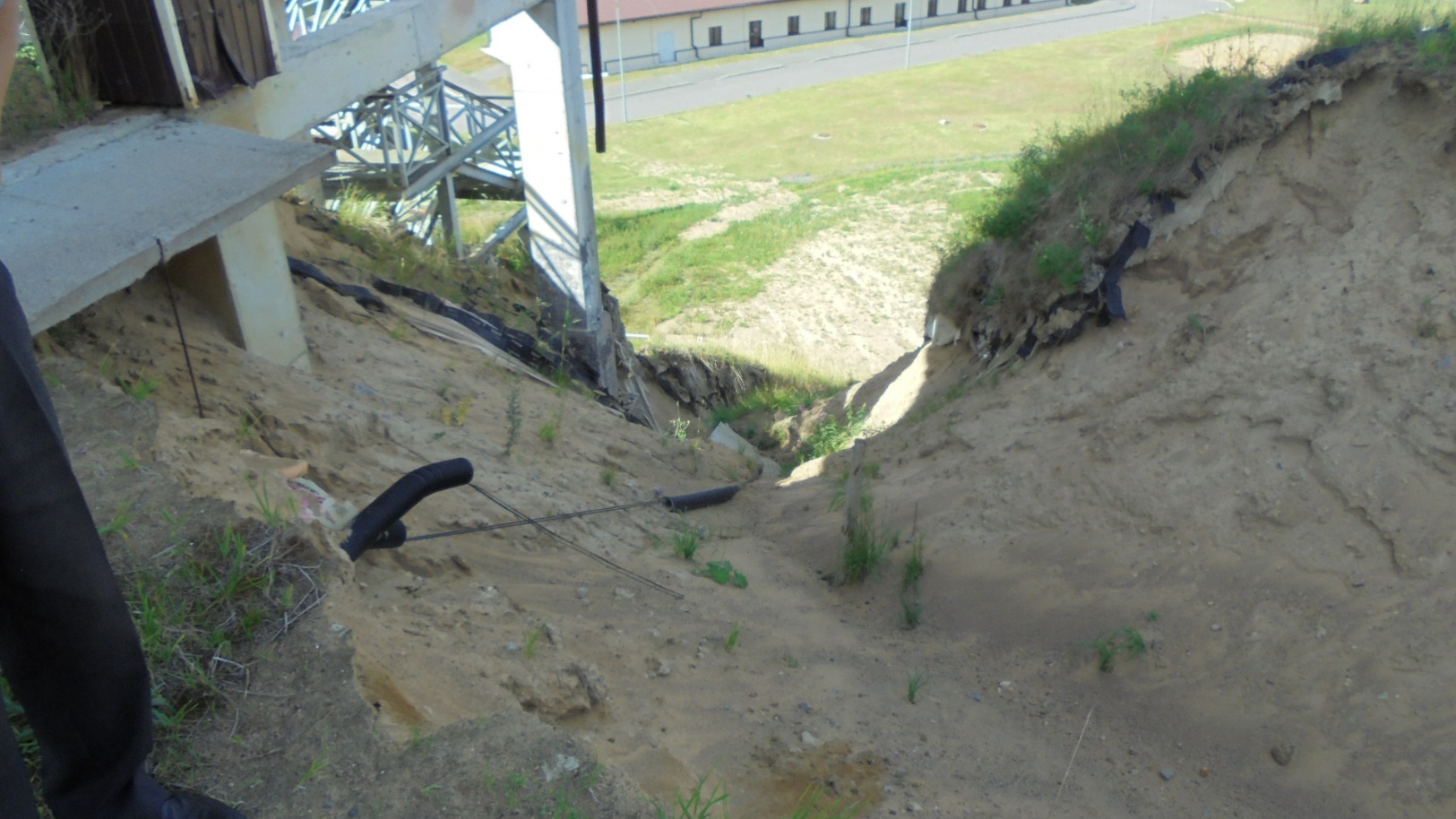 Фото 13. Разрушение склона.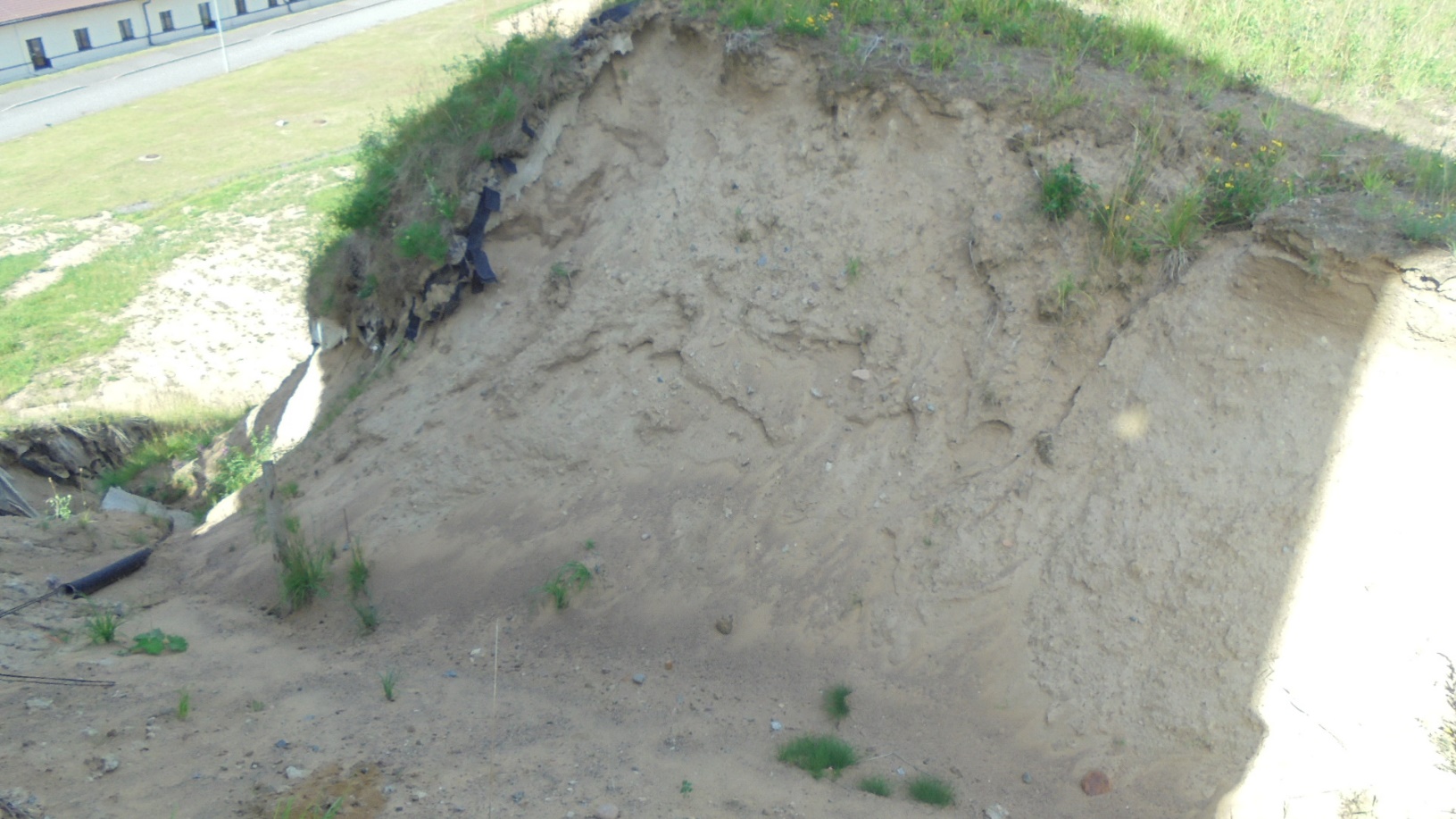 Фото 14. Разрушение склона.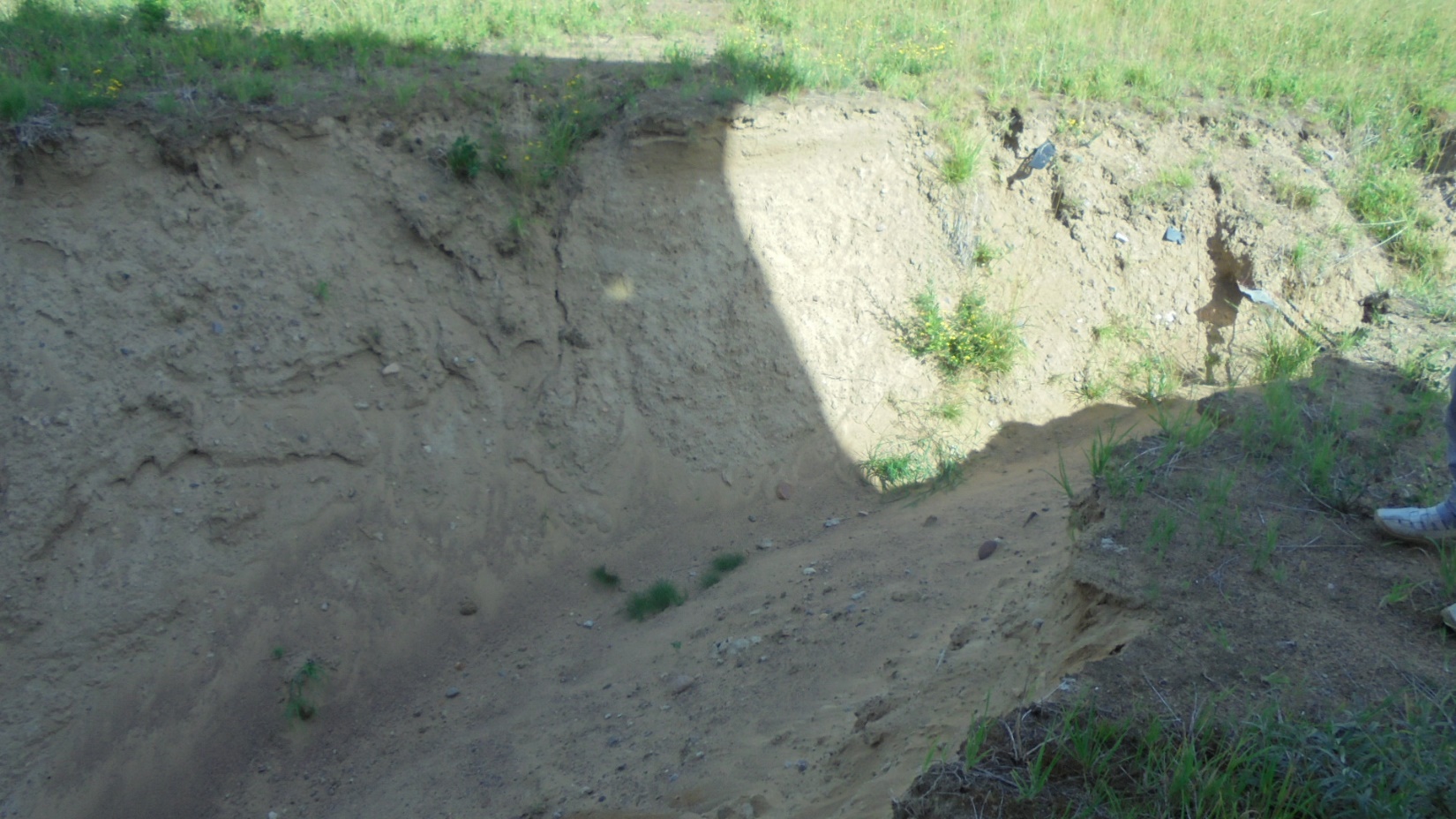 Фото 15. Разрушение склона.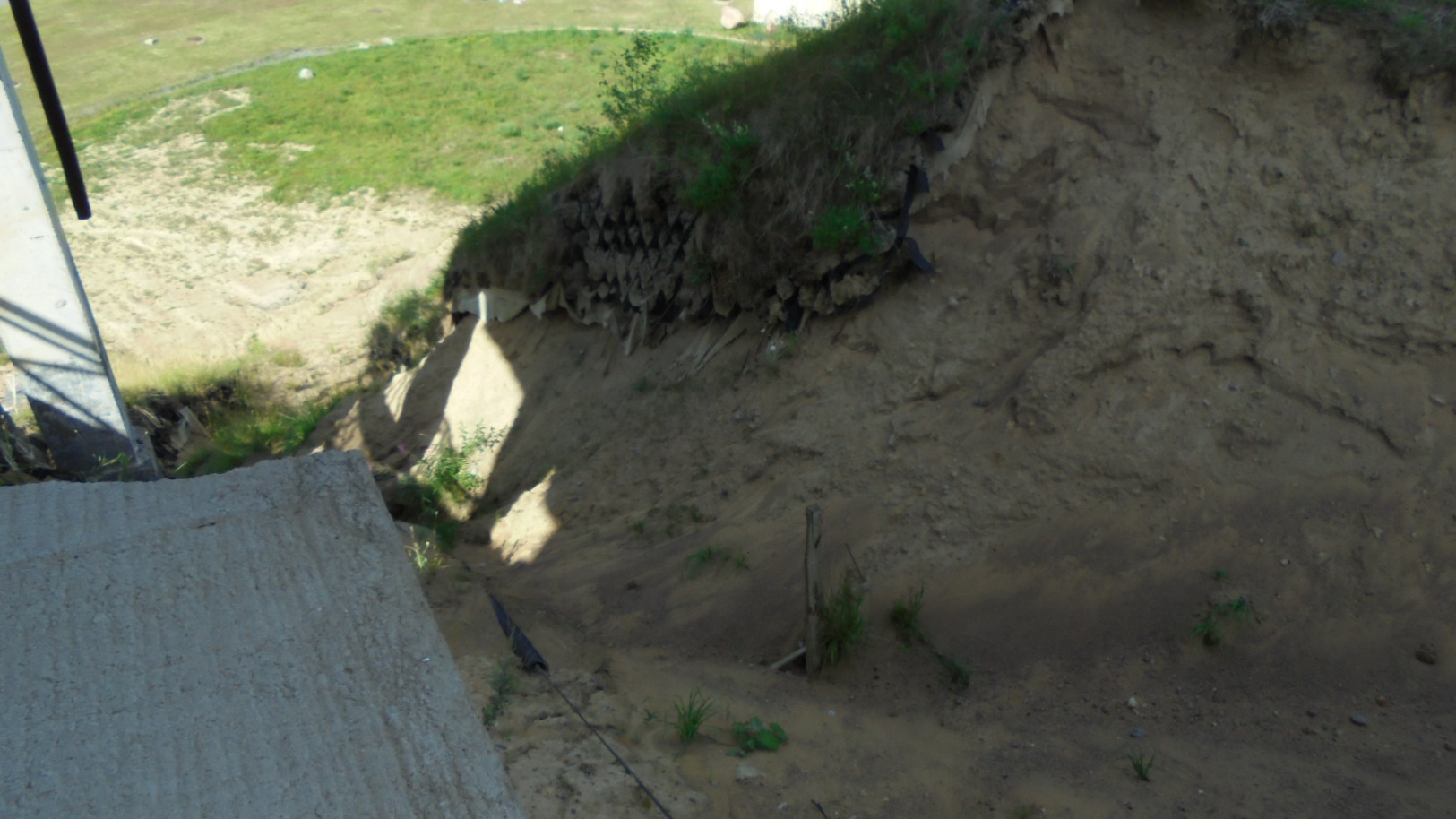 Фото 16. Разрушение склона.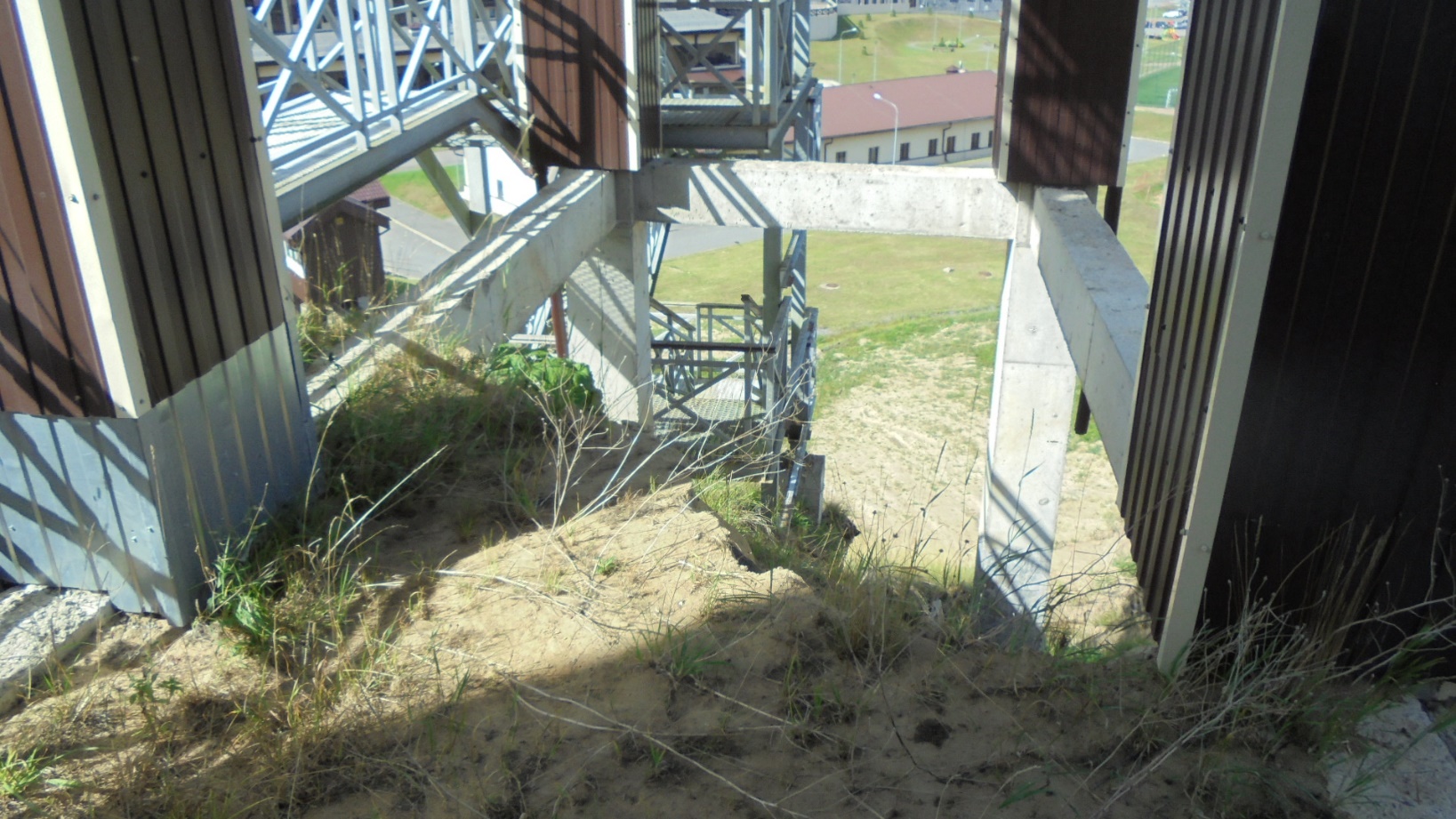 Фото 17. Разрушение склона.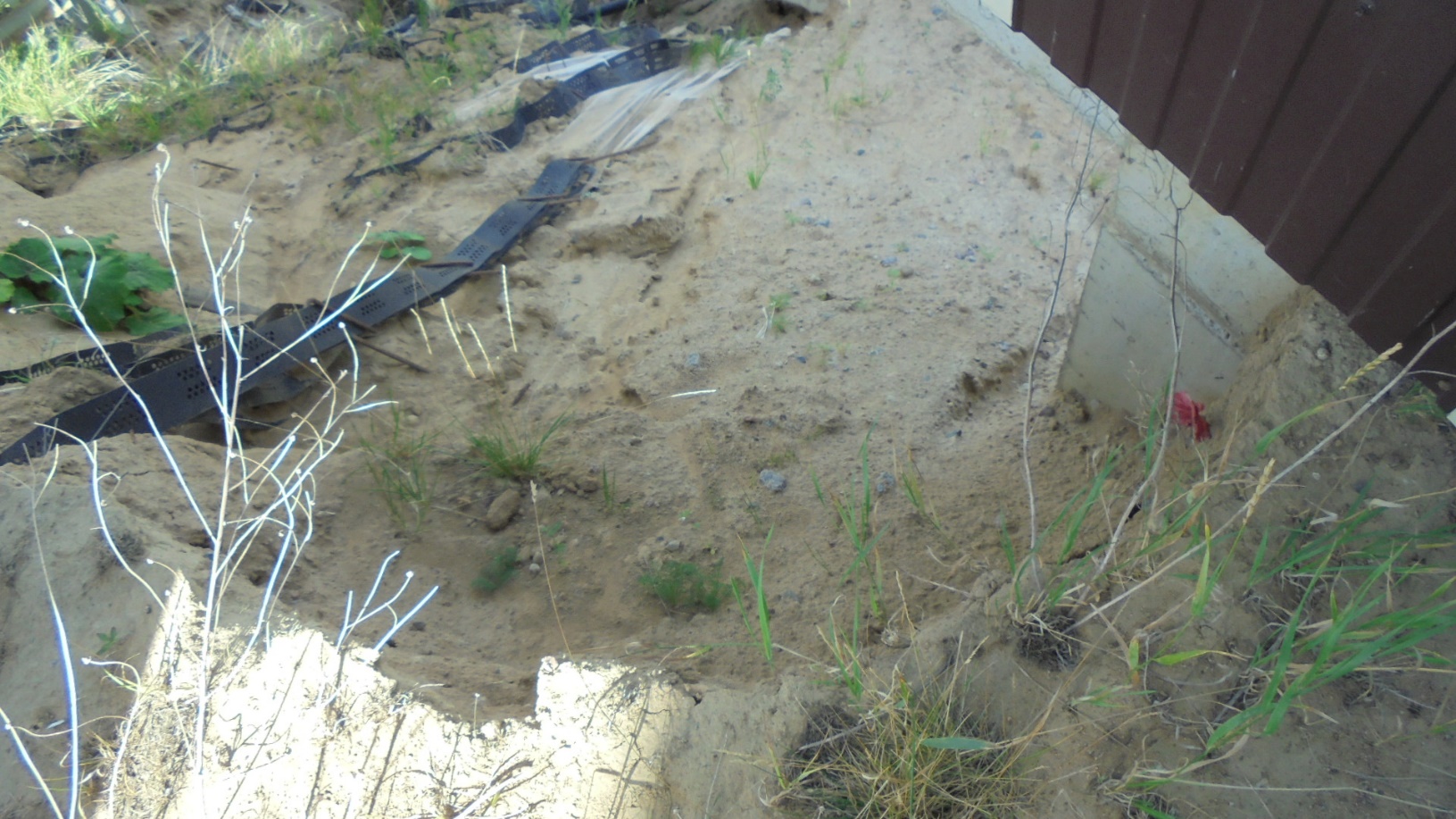 Фото 18. Разрушение склона.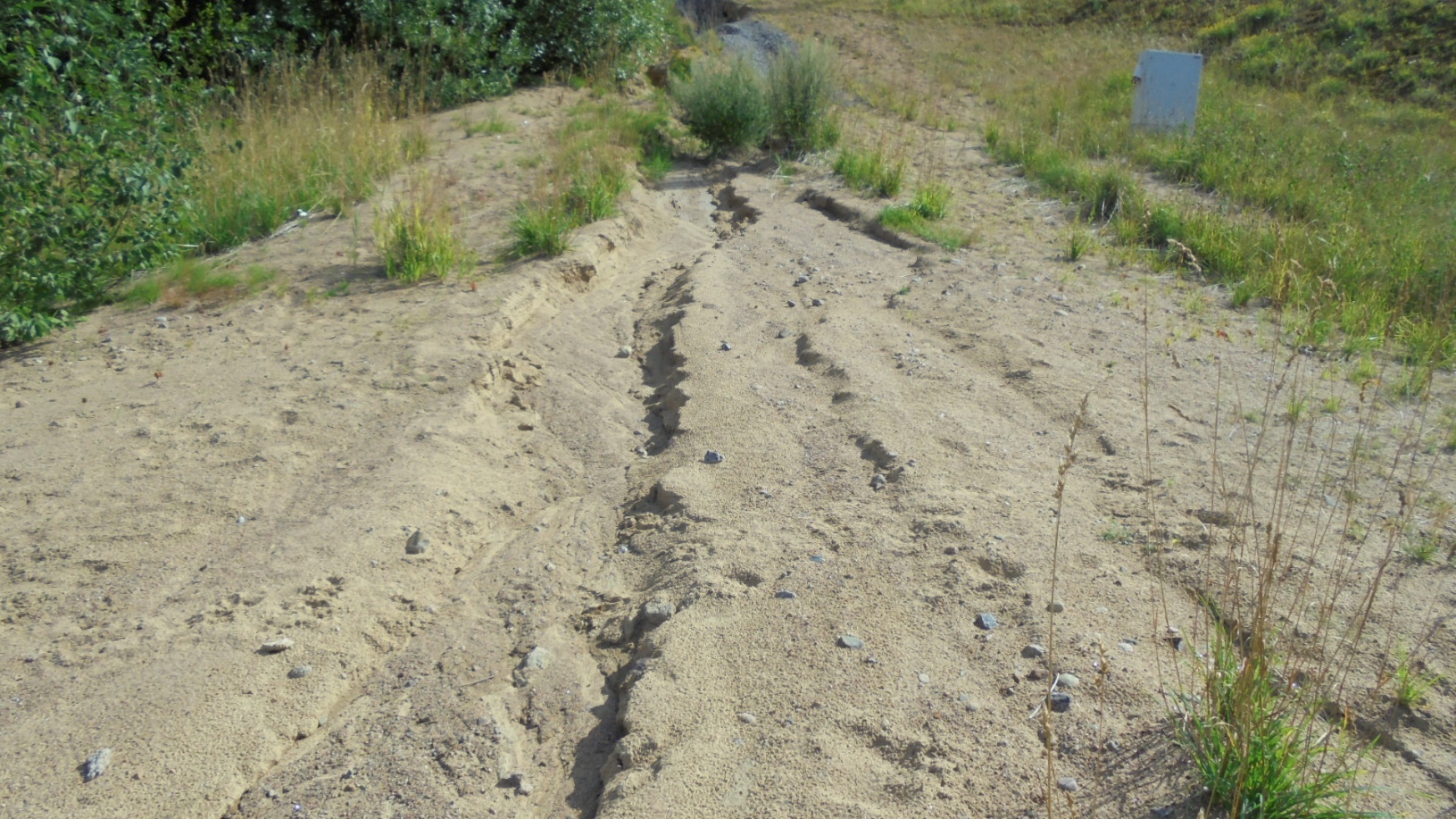 Фото 19. Разрушение склона.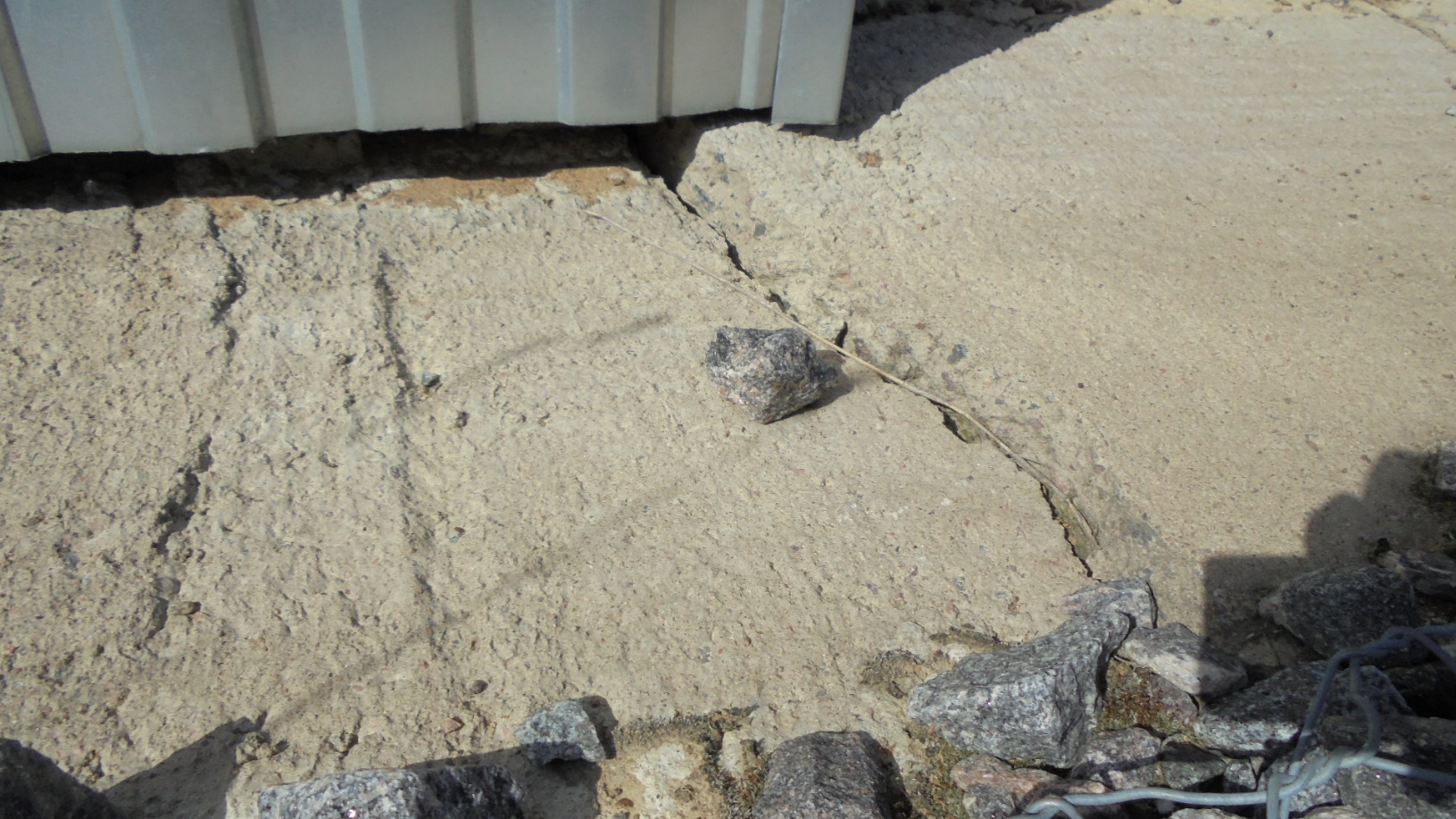 Фото 20. Разрушение склона.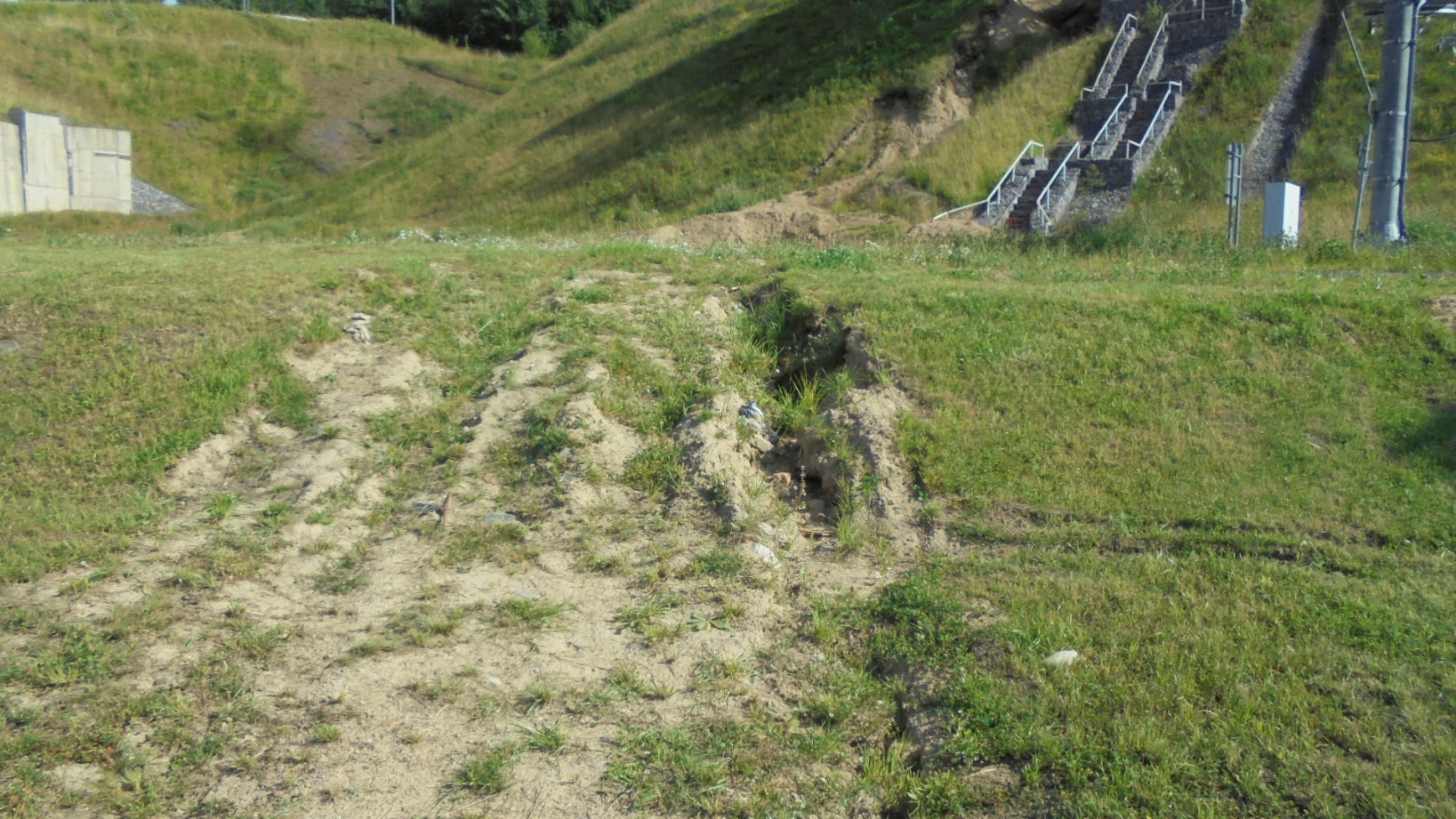 Фото 21. Открытый дренаж.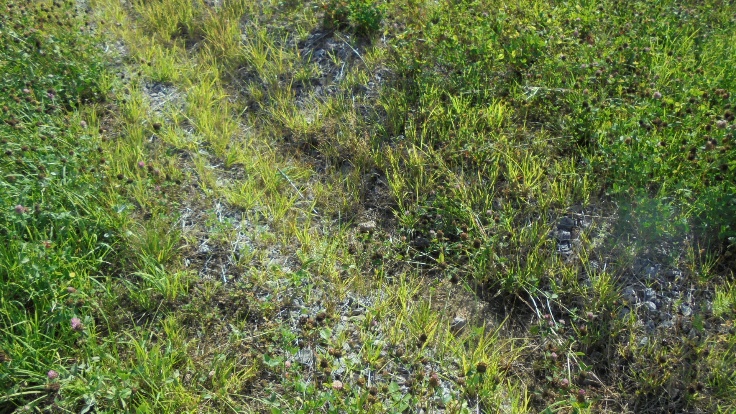 Фото 22. Открытый дренаж.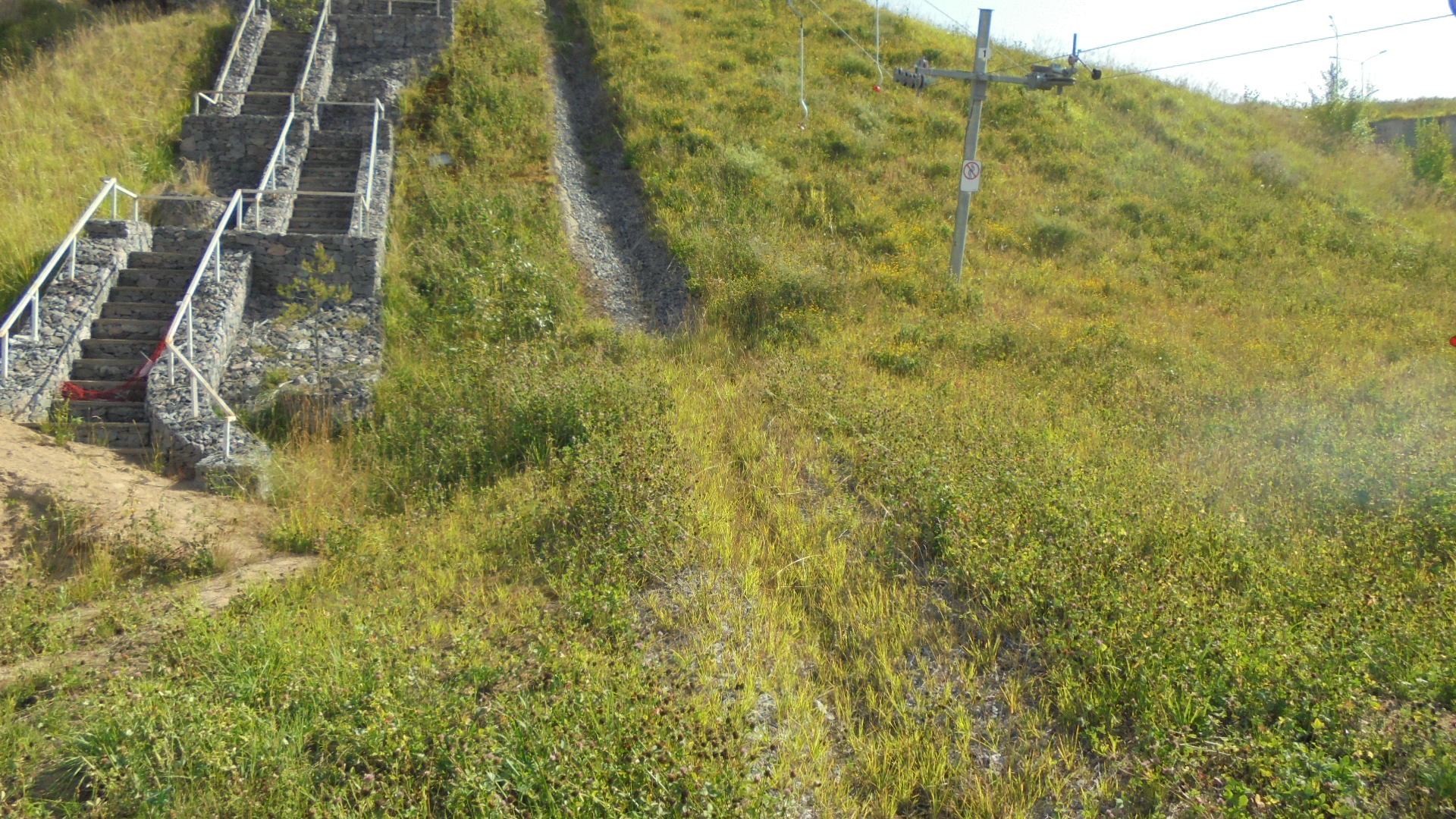 Фото 23. Открытый дренаж.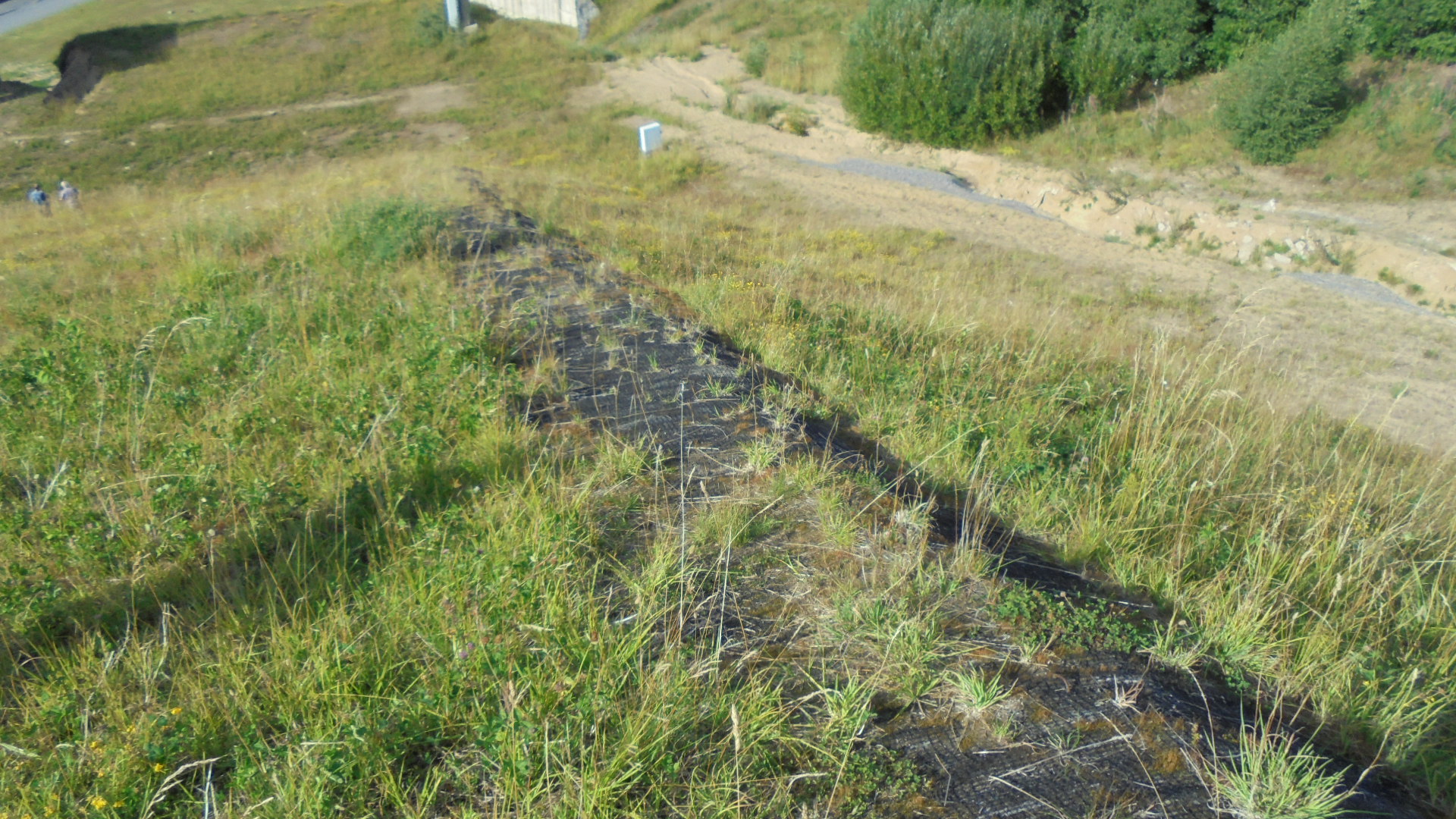 Фото 24. Открытый дренаж.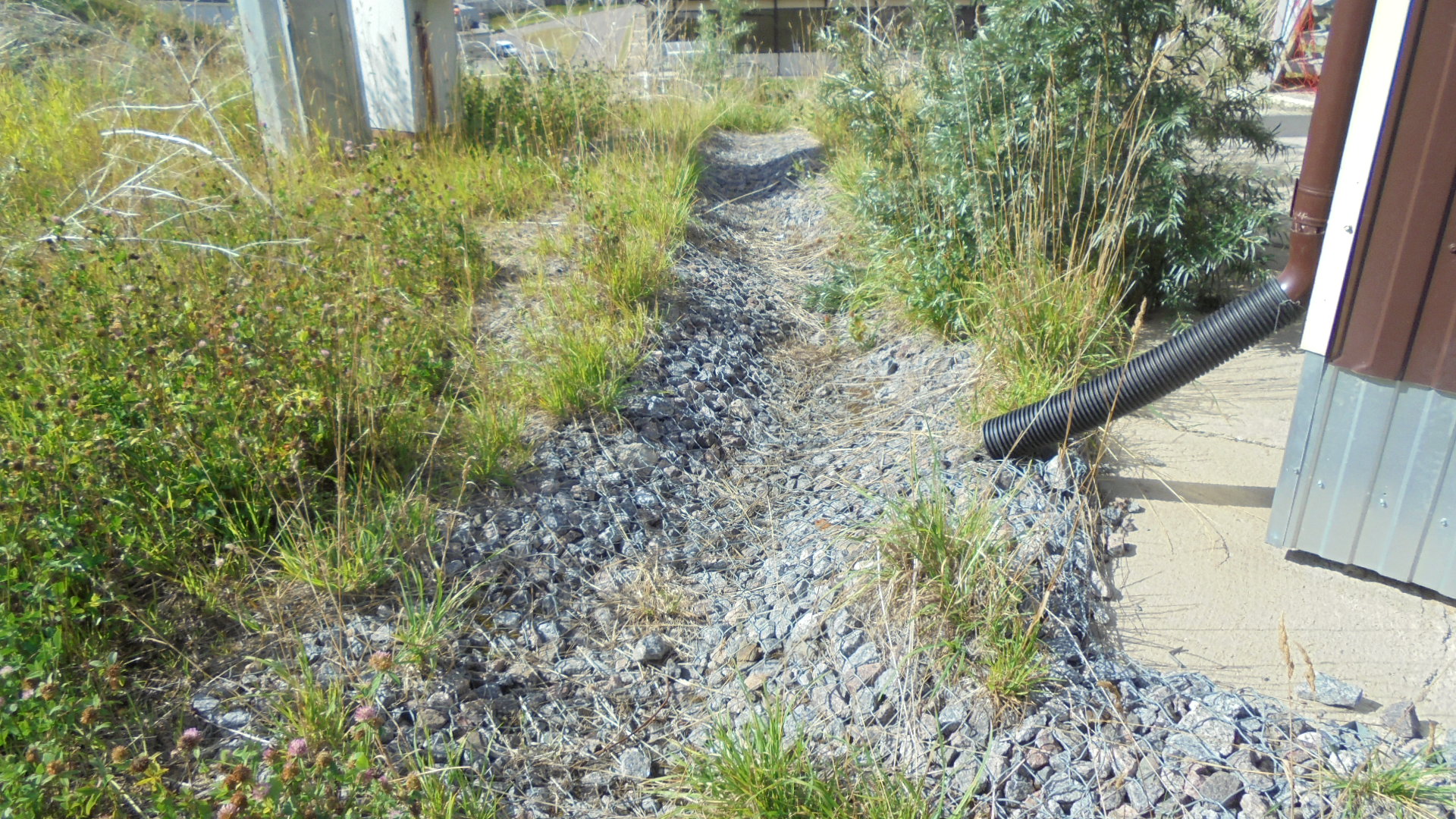 Фото 25. Открытый дренаж.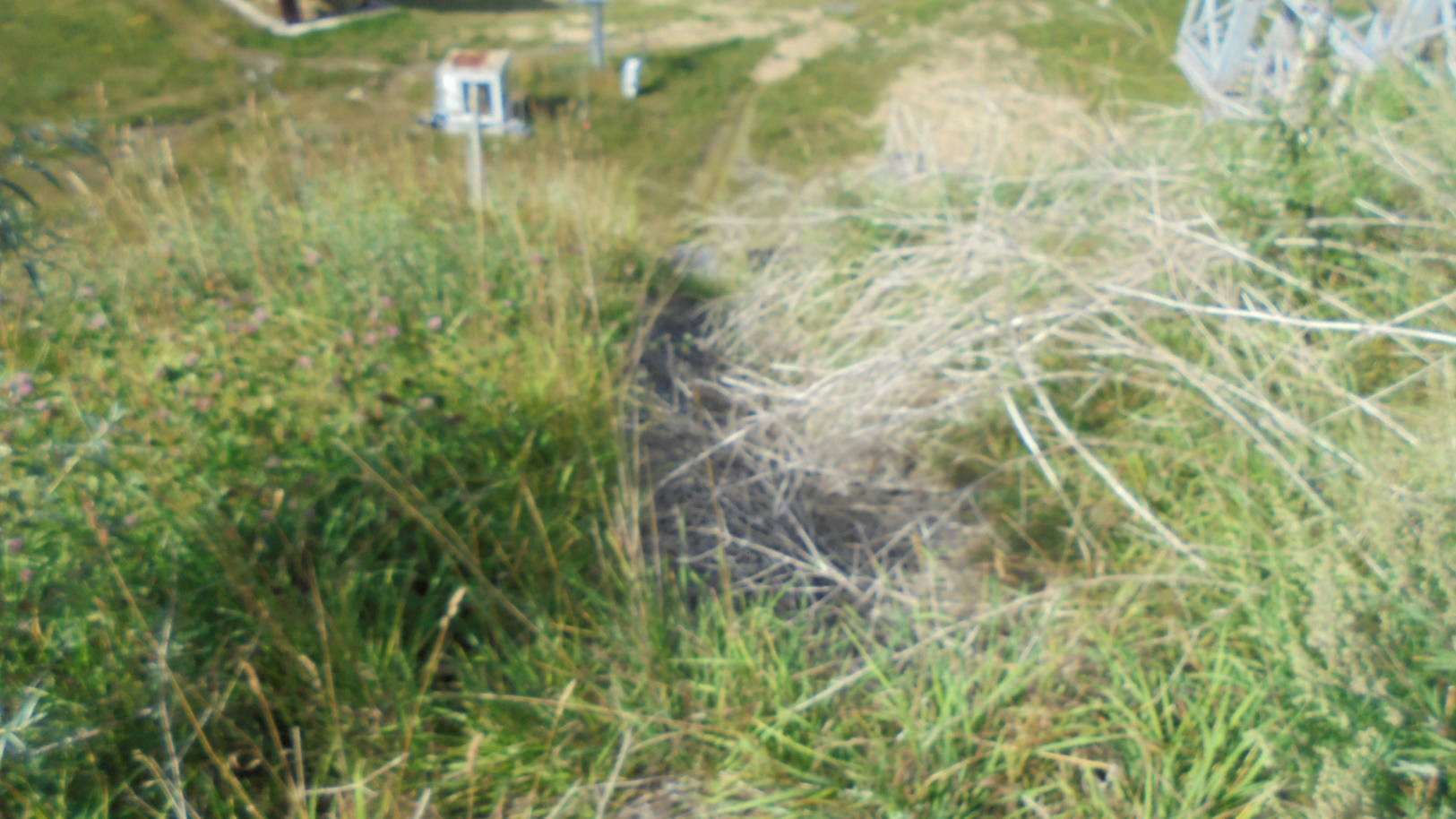 Фото 26. Открытый дренаж.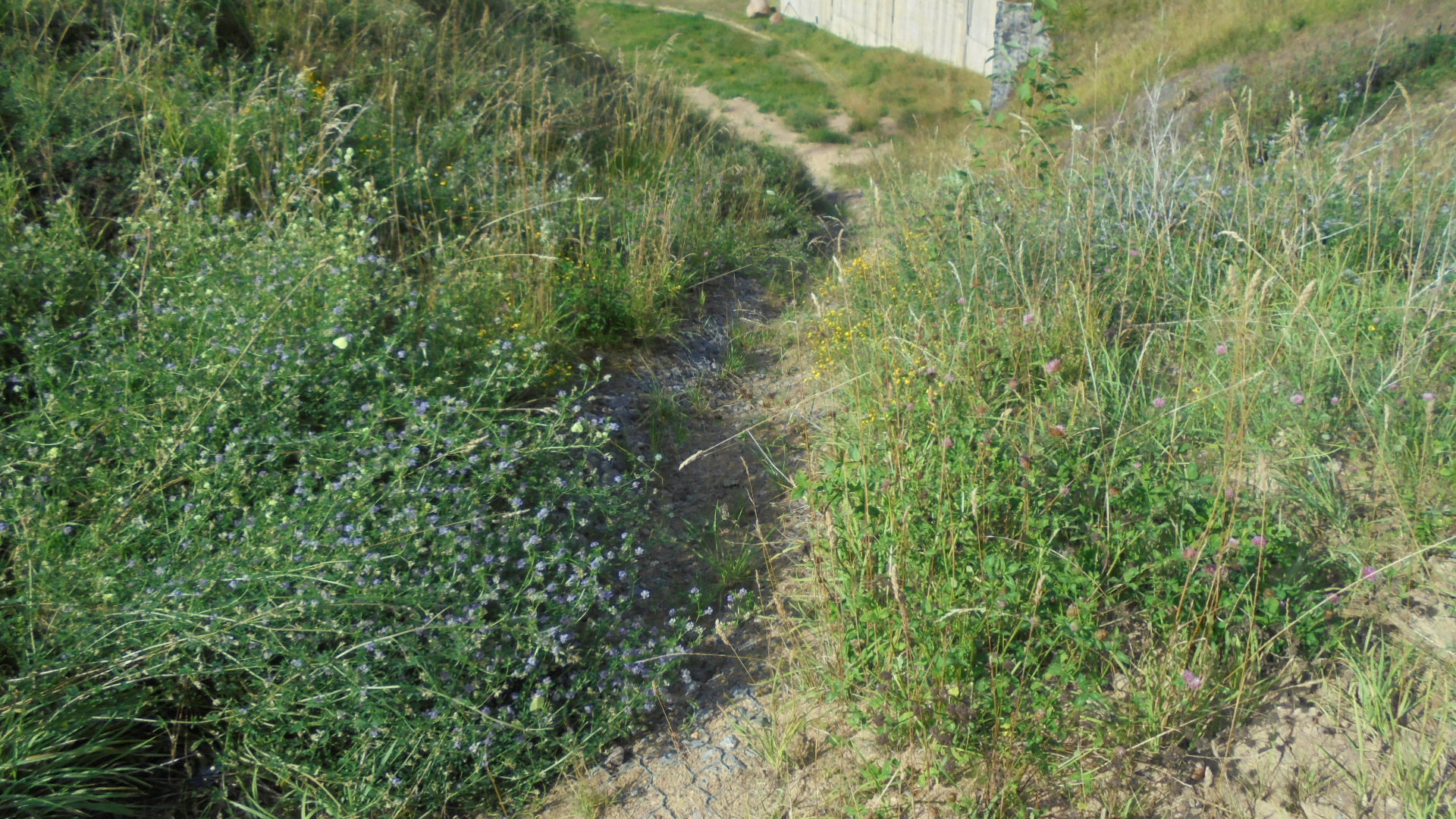 Фото 27.Открытый дренаж.